                                         Internet Acceptable Use Policy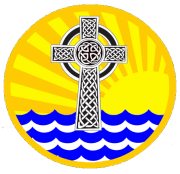                                            Crosserlough National SchoolIntroductionThe aim of this Internet Acceptable Use Policy (AUP) is to ensure that pupils will benefit from the learning opportunities offered by the school’s internet resources in a safe and effective manner. Internet use and access is considered a school resource and privilege. If the school AUP is not adhered to this privilege may be withdrawn and appropriate sanctions will be imposed.When using the internet pupils, parents and staff are expected:To treat others with respect at all times.Not undertake any actions that may bring the school into disrepute.Respect the right to privacy of all other members of the school community.Respect copyright and acknowledge creators when using online content and resources.This Acceptable Use Policy applies to pupils who have access to and are users of the internet in Crosserlough National School.It also applies to members of staff, volunteers, parents, guardians, carers and others who access the internet in Crosserlough National School.Misuse of the internet may result in disciplinary action, including written warnings, withdrawal of access privileges, detention and, in extreme cases, suspension or expulsion. The school also reserves the right to report any illegal activities to the appropriate authorities.Crosserlough National School will deal with incidents that take place outside the school that impact on the wellbeing of pupils or staff under this policy and associated codes of behaviour and anti-bullying policies. In such cases Crosserlough National School will, where known, inform parents/guardians of incidents of inappropriate online behaviour that take place out of school and impose the appropriate sanctions.Crosserlough National School implements the following strategies on promoting safer use of the internet:Pupils will be provided with education in the area of internet safety as part of our implementation of the SPHE and CSPE curriculum.Internet safety and advice are also provided to 5th and 6th class pupils in Crosserlough National School through outside personnel.Teachers will be provided with continuing professional development opportunities in the area of internet safety.Crosserlough National School participates in Safer Internet Day activities to promote afer more effective use of the internet.This policy and its implementation will be reviewed annually by the following stakeholders:Board of Management, teaching staff, and support staff.This policy has been developed by a working group including Principal and teachers.The school will monitor the impact of the policy using:Logs of reported incidents.Should serious online safety incidents take place, Teresa Galligan (School Principal) should be informed.The implementation of this Internet Acceptable Use policy will be monitored by Noreen Doherty.Content FilteringCrosserlough National School has chosen to implement the following level on content filtering on the Schools Broadband Network:Level 4: this level allows access to millions of websites including games and YouTube but blocks access to websites belonging to the personal websites category and websites such as Facebook belonging to the Social Networking category.Pupils taking steps to by-pass the content filter by using proxy sites or other means may be subject to disciplinary action, including written warnings, withdrawal of access privileges, detention and, in extreme cases, suspension or expulsion.Web Browsing and DownloadingPupils will not intentionally visit internet sites that contain obscene, illegal, hateful or otherwise objectionable materials.Pupils will report accidental accessing of inappropriate materials in the classroom to their teacher.Pupils and staff will not copy information from the internet without acknowledging the creator and referencing the source of the content.Pupils and staff will be aware that any usage, including distributing or receiving information, school-related or personal, may be monitored for unusual activity, security and/or network management reasons.Pupils will use the school’s internet connection only for educational activities.Pupils will not engage in online activities such as uploading or downloading large files that result in heavy network traffic which impairs the service for other internet users.Pupils will not download or view any material that is illegal, obscene, and defamatory or that is intended to annoy or intimidate another person.Downloading by pupils of materials or images not relevant to the studies is not allowed at any time.Email and MessagingThe use of personal email accounts by students is not allowed at any time.School email accounts for pupils are used for Office 365 and other such activities pertaining to the teaching & learning within the school.Important Note: These email accounts are set up in a parent’s/guardian’s name as no underage student can have an email account. Pupils/parents should not under any circumstances share their school email account login details with others.Pupils/parents should not use school email accounts to register for online services such as social networking services, apps, and games.Pupils/parents should be aware that school email communications are monitored.Pupils will not send any material that is illegal, obscene, and defamatory or that is intended to annoy or intimidate another person.Pupils should immediately report the receipt of any communication that makes them feel uncomfortable, is offensive, discriminatory, threatening or bullying in nature and must not respond to any such communication.Social MediaThe following statements apply to the use of messaging, blogging and video streaming services in Crosserlough National School:Use of instant messaging services and apps including Snapchat, What’s Apps, G Chat etc. is not allowed in Crosserlough National School.Use of blogs such as Word Press, Tumblr etc. are not allowed in Crosserlough National School.Use of video streaming sites such as YouTube and Vimeo etc. is with expressed permission from teaching staff.Staff and pupils must not use social media and the internet in any way to harass, insult, abuse or defame pupils, their family members, staff, and other members of the Crosserlough National School communityStaff and pupils must not discuss personal information about pupils, staff and other members of the Crosserlough National School community on social media.Staff and pupils must not use school email addresses for setting up personal social media accounts or to communicate through such media.Staff and pupils must not engage in activities involving social media which might bring Crosserlough National School into disrepute.Staff and pupils must not represent your personal views as those of bring Crosserlough National School on any social medium.Personal DevicesPupils are not permitted to use their own technology in school. This includes the use of mobile phones.The following statements apply to the use of internet-enabled devices such as laptops (including those granted to pupils with SEN), tablets, gaming devices, and digital music players in Crosserlough National SchoolPupils are only allowed on very rare occasions and with the expressed permission of the principal to bring personal internet-enabled devices into Crosserlough National School.Use of laptops that travel between home and school are subject to all stipulations, procedures and sanctions outlined in this policy 24 hours a day, 365 days a year. Parents of children who have been sanctioned laptops are instructed to be vigilant in monitoring their use in the home, as per procedures for school. Parents of all children are advised to keep laptops in a common area (i.e. kitchen or living room) with the screen  visible to others while a child may be on the internet. The use of laptops by children in their bedrooms is not recommended.Images & VideoCare should be taken when taking photographic or video images that pupils are appropriately dressed and are not participating in activities that might bring the individuals or the school into disrepute.At Crosserlough National School pupils must not take, use, share, publish or distribute images of others without their permission.Parents/Guardians and pupils are prohibited from taking photos or videos on school grounds or when participating in school activities under any circumstances.Written permission from parents or guardians will be obtained before photographs of pupils are published on the school website and/or social media platforms.Pupils must not share images, videos or other content online with the intention to harm another member of the school community regardless of whether this happens in school or outside.Sharing explicit images and in particular explicit images of pupils and/or minors is an unacceptable and absolutely prohibited behaviour, with serious consequences and sanctions for those involved. Sharing explicit images of other pupils automatically incurs suspension as a sanction.CyberbullyingWhen using the internet pupils, parents and staff are expected to treat others with respect at all times.Engaging in online activities with the intention to harm, harass, or embarrass another pupil or member of staff is an unacceptable and absolutely prohibited behaviour, with serious consequences and sanctions for those involved.Measures are taken by Crosserlough National School to ensure that staff and pupils are aware that bullying is defined as unwanted negative behaviour, verbal, psychological or physical, conducted by an individual or group against another person (or persons) and which is repeated over time. This definition includes cyber-bullying even when it happens outside the school or at night.Isolated or once-off incidents of intentional negative behaviour, including a once-off offensive or hurtful text message or other private messaging, do not fall within the definition of bullying and will be dealt with, as appropriate, in accordance with the school’s code of behaviour.The prevention of cyber bullying is an integral part of the anti-bullying policy of our school.School Website The school website will be checked to ensure that there is no content that compromises the safety, privacy, or reputation of students or staff. Pupils may create projects, artwork, writing or audio-visual recordings which would be suitable for publication on our school’s website. Teachers will manage the publication of material on the school website  adhering to the stipulations below:Personal pupil information, home addresses and contact details will not be published on the school website and/or social media pagesClass lists will not be publishedPupils’ full names will not be published beside their photographDigital photographs, video clips and audio clips will focus on groups and group activities rather than on individual pupils when possiblePupils will be given an opportunity to publish projects, artwork or school work on the school website and/or social media pagesTeachers will select work to be published and decide on the appropriateness of suchThe school website (www.crosserloughns.com)  will be  checked to ensure that there is no content that compromises the safety, privacy, or reputation of students or staff.Pupils will continue to own the copyright on any work published.Parents will continue to have the right to withdraw permission for photographs of their child to be published on the websiteDirect Communication using InternetTeachers in the school may choose to use a number of tools for classroom communication. Examples include Zoom and ClassDojo. Some of these tools provide synchronous video opportunities whereby a staff member directly speaks to the children live - e.g. through a webinar or online meeting. The staff member invites pupils and their families to these meetings using a code. The following are ground rules for synchronous lessons online.All meetings will be password protectedAll people involved in the meeting will conduct themselves in a similar manner that would be expected in a regular class. The staff member has the right to “kick out” any person being disruptive from a synchronous lesson.  A family member is expected to be close by when a pupil is engaging in a meeting. They should monitor all online interactions from the pupil. Staff will not meet any child alone using an online meeting. If there is a need for a meeting between a child with a staff member, another adult must be present at the meeting and/or the meeting must be recorded. While chat may be available in an online meeting, it is the responsibility of the child’s family to ensure that any interaction is appropriate. Any interaction from a pupil that could be deemed as inappropriate may result in the child’s removal from the lesson or, where appropriate, a referral to Child Protection services.Permission FormLegislation: The school will provide information on the following legislation relating to use of the Internet which teachers, students and parents should familiarise themselves with: Data Protection (Amendment) Act 2003Child Trafficking and Pornography Act 1998Interception Act 1993Video Recordings Act 1989The Data Protection Act 1988. I agree to follow the school’s Acceptable Use Policy on the use of the Internet. I will use the Internet in a responsible way and obey all the rules explained to me by the school.Student’s Signature: __________________________Parent/Guardian: __________________________Date: ___________________As the parent or legal guardian of the above student, I have read the Acceptable Use Policy and grant permission for my son or daughter or the child in my care to access the Internet. I understand that Internet access is intended for educational purposes. I also understand that every reasonable precaution has been taken by the school to provide for online safety but the school cannot be held responsible if students access unsuitable websites. In relation to the school website, I accept that, if the school considers it appropriate, my child’s schoolwork may be chosen for inclusion on the website. I understand and accept the terms of the Acceptable Use Policy relating to publishing students’ work on the school website.Appendix 1:Laptop Use Agreementhttps://docs.google.com/document/d/1lBYUK-CNEaw0oD8IhNV1UYUZTdDrmnwor8fVXUKAQPk/edit?usp=drivesdkAppendix 2:Zoom Call Permissionhttps://smnscrosserlough-my.sharepoint.com/:w:/g/personal/noreendoherty_crosserloughns_com/EYR-K0krYsNGi4tto4EwavIBpmLu559L9vtYfOcW8TIJ1Q?e=8xU4BO